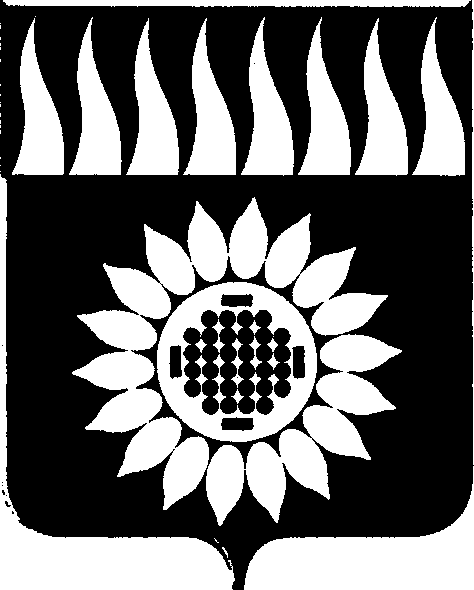 ГОРОДСКОЙ ОКРУГ ЗАРЕЧНЫЙД У М Аседьмой созыв________________________________________________________________________________________________ЧЕТЫРНАДЦАТОЕ ОЧЕРЕДНОЕ ЗАСЕДАНИЕР Е Ш Е Н И Е  28.07.2022 № 79-РО замене дотаций на выравнивание бюджетной обеспеченности городского округа Заречный дополнительными нормативами отчислений в бюджет городского округа Заречный от налога на доходы физических лиц на 2023 год и плановый период 2024 и 2025 годовНа основании пункта 5 статьи 138 Бюджетного кодекса Российской Федерации, постановления Правительства Свердловской области от 13 августа 2014 года № 696-ПП «Об утверждении Порядка согласования с представительными органами муниципальных районов и городских округов, расположенных на территории Свердловской области, полной или частичной замены дотаций на выравнивание бюджетной обеспеченности муниципальных районов (городских округов) дополнительными нормативами отчислений в бюджеты муниципальных районов (городских округов) от налога на доходы физических лиц на очередной финансовый год и плановый период», рассмотрев информацию Финансового управления администрации городского округа Заречный о прогнозе поступлений налога на доходы физических лиц на период     с 2023 года по 2025 год,Дума решила:1. Дать согласие на полную замену дотаций на выравнивание бюджетной обеспеченности городских округов из областного бюджета бюджету городского округа Заречный дополнительными нормативами отчислений в бюджет городского округа от налога на доходы физических лиц на 2023 год и плановый период 2024 и 2025 годов.2. Копию настоящего Решения направить в Министерство финансов Свердловской области.3. Опубликовать настоящее решение в установленном порядке.Председатель Думы городского округа                                            А.А. Кузнецов Глава городского округа	 	                                                А.В. Захарцев